 КАРАР				                                     ПОСТАНОВЛЕНИЕ  «15 » апреля 2020 й.                           № 20                                  « 15» апреля  2020 г.ОДА ЯНАУЛАОб аннулировании адресовРуководствуясь Федеральным законом от 06.10.2003 №131-ФЗ «Об общих принципах организации местного самоуправления в Российской Федерации», Федеральным законом от 28.12.2013 №443-ФЗ «О федеральной информационной адресной системе и о внесении изменений в Федеральный закон «Об общих принципах организации местного самоуправления в Российской Федерации», Правилами присвоения, изменения и аннулирования адресов, утвержденными Постановлением Правительства Российской Федерации от 19.11.2014 №1221,ПОСТАНОВЛЯЮ:1.Аннулировать следующие адреса:1.1. Российская Федерация, Республика Башкортостан, Янаульский муниципальный район, Сельское поселение Шудекский сельсовет, деревня Можга, улица Школьная, земельный участок 19 Причина аннулирования: снятие с кадастрового учета объекта адресации 15.04.2020Кадастровый номер объекта адресации: 02:54:180201:9Уникальный номер адреса объекта адресации в ГАР: 9102a747-38ef-421e-83e1-5d21969682061.2. Российская Федерация, Республика Башкортостан, Янаульский муниципальный район, Сельское поселение Шудекский сельсовет, деревня Можга, улица Школьная, земельный участок 20 Причина аннулирования: снятие с кадастрового учета объекта адресации 15.04.2020Кадастровый номер объекта адресации: 02:54:180201:62Уникальный номер адреса объекта адресации в ГАР: 8d79ab96-e11a-49b6-9842-665d7b3968471.3. Российская Федерация, Республика Башкортостан, Янаульский муниципальный район, Сельское поселение Шудекский сельсовет, деревня Можга, улица Школьная, земельный участок 21 Причина аннулирования: снятие с кадастрового учета объекта адресации 15.04.2020Кадастровый номер объекта адресации: 02:54:180201:10Уникальный номер адреса объекта адресации в ГАР: 423d6ec7-a8c6-4666-9b1e-6219b66cd29d .1.4. Российская Федерация, Республика Башкортостан, Янаульский муниципальный район, Сельское поселение Шудекский сельсовет, деревня Можга, улица Школьная, земельный участок 22 Причина аннулирования: снятие с кадастрового учета объекта адресации 15.04.2020Кадастровый номер объекта адресации: 02:54:180201:63Уникальный номер адреса объекта адресации в ГАР: 27e9060a-7c34-434a-a240-b8ea014e01fc.1.5. Российская Федерация, Республика Башкортостан, Янаульский муниципальный район, Сельское поселение Шудекский сельсовет, деревня Можга, улица Школьная, земельный участок 23 Причина аннулирования: снятие с кадастрового учета объекта адресации 15.04.2020Кадастровый номер объекта адресации: 02:54:180201:11Уникальный номер адреса объекта адресации в ГАР: 98132828-5765-4c11-8a2c-22f7e227bcf4.1.6. Российская Федерация, Республика Башкортостан, Янаульский муниципальный район, Сельское поселение Шудекский сельсовет, деревня Можга, улица Школьная, земельный участок 31 Причина аннулирования: снятие с кадастрового учета объекта адресации 15.04.2020Кадастровый номер объекта адресации: 02:54:180201:14Уникальный номер адреса объекта адресации в ГАР: 172fadff-a06e-4660-aa78-62c45daf7950 .1.7. Российская Федерация, Республика Башкортостан, Янаульский муниципальный район, Сельское поселение Шудекский сельсовет, деревня Можга, улица Школьная, земельный участок 33 Причина аннулирования: снятие с кадастрового учета объекта адресации 15.04.2020Кадастровый номер объекта адресации: 02:54:180201:15Уникальный номер адреса объекта адресации в ГАР: 7b9023d4-dc48-4847-a188-28e49295c475.1.8. Российская Федерация, Республика Башкортостан, Янаульский муниципальный район, Сельское поселение Шудекский сельсовет, деревня Можга, улица Школьная, земельный участок 34 Причина аннулирования: снятие с кадастрового учета объекта адресации 15.04.2020Кадастровый номер объекта адресации: 02:54:180201:16Уникальный номер адреса объекта адресации в ГАР: fb9714fd-cc92-4524-8ffe-498f98f1a17b1.9. Российская Федерация, Республика Башкортостан, Янаульский муниципальный район, Сельское поселение Шудекский сельсовет, деревня Можга, улица Школьная, земельный участок 42 Причина аннулирования: снятие с кадастрового учета объекта адресации 15.04.2020Кадастровый номер объекта адресации: 02:54:180201:20Уникальный номер адреса объекта адресации в ГАР: 54ac2d23-03a8-48e1-9c18-f8c7c87ce7f5.1.10. Российская Федерация, Республика Башкортостан, Янаульский муниципальный район, Сельское поселение Шудекский сельсовет, деревня Можга, улица Школьная, земельный участок 43 Причина аннулирования: снятие с кадастрового учета объекта адресации 15.04.2020Кадастровый номер объекта адресации: 02:54:180201:21Уникальный номер адреса объекта адресации в ГАР: f85a2893-875e-412e-b4b6-6b7722e8d1a52. Контроль за исполнением настоящего Постановления оставляю за собой.Глава администрации сельского поселения                                           В.А.ГариповБАШKОРТОСТАН РЕСПУБЛИКАҺЫЯҢАУЫЛ  РАЙОНЫМУНИЦИПАЛЬ РАЙОНЫНЫҢ ШУДЕК  АУЫЛСОВЕТЫ АУЫЛ БИЛӘМӘҺЕ   ХАКИМИEТЕ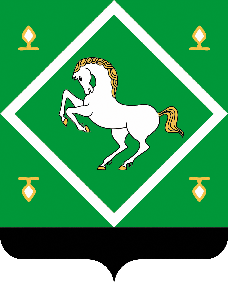 АДМИНИСТРАЦИЯсельского поселенияШУДЕКСКИЙ СЕЛЬСОВЕТ МУНИЦИПАЛЬНОГО РАЙОНА ЯНАУЛЬСКИЙ РАЙОН РЕСПУБЛИКИ БАШКОРТОСТАН